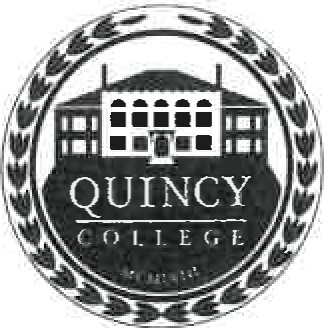 Board of GovernorsPersonnel CommitteeShall meet onThursday, December 14, 2023 at 4:00 p.m.Quincy College 7th Floor Conference Center1250 Hancock Street, Quincy & Remotely via ZoomPublic Access via Zoom OnlyRegister in advance for this meeting: Zoom Link:Zoom Preregistration Link: https://quincycollege.zoom.us/meeting/register/tZclcuyprjspHdJtbq8hpYZXTtHSYc26JgQz
Manual Room ID: 838 5510 0376
Manual Password: 918921After registering, you will receive a confirmation email containing information about joining the meeting.AgendaThe listing of matters are those reasonably anticipated by the Chair which may be discussed at the meeting. Not all items listed may in fact be discussed and other items not listed may also be brought up for discussion to the extent permitted by law.Call to OrderRoll of MembersOld Business**Executive SessionNew BusinessAdjournmentPersonnel Committee MembersFrank Santoro, Committee ChairChairman HanleyGovernor Di PesaGovernor SwistGovernor MacKinnonGovernor Harnais, Esq.*That the Board of Governors enter into an Executive Session pursuant to Massachusetts General Laws, Chapter 30A, Section 21.A.2 to conduct strategy sessions in preparation for negotiations with nonunion personnel or to conduct collective bargaining sessions or contract negotiations with nonunion personnel — Unit D Grievance - and to reconvene in open session.